CATERPILLAR d4e Crawler Tractor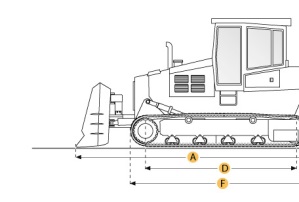 Selected DimensionsSpecificationDimensionsDimensionsDimensionsA. Length w/ Blade12.7 ft in3860 mmB. Width Over Tracks6.5 ft in1980 mmC. Height to Top of Cab8.8 ft in2690 mmD. Length of Track on Ground6 ft in1829 mmE. Ground Clearance1.2 ft in356 mmF. Length w/o Blade10.5 ft in3200 mmUndercarriageUndercarriageUndercarriageG. Track Gauge5 ft in1520 mmH. Standard Shoe Size13 in330 mmEngineEngineEngineMakeCaterpillarCaterpillarModel33043304Gross Power75 hp55.9 kwDisplacement427.2 cu in7 LAspirationNaturallyNaturallyOperationalOperationalOperationalOperating Weight19444.8 lb8820 kgFuel Capacity62.9 gal238 LTransmissionTransmissionTransmissionTypepowershiftpowershiftNumber of Forward Gears33Number of Reverse Gears33Max Speed - Forward5.8 mph9.3 km/hMax Speed - Reverse7.1 mph11.4 km/hUndercarriageUndercarriageUndercarriageGround Pressure13.3 psi91.7 kPaGround Contact Area1891 in21.2 m2Standard Shoe Size13 in330 mmNumber of Track Rollers per Side55Track Gauge5 ft in1520 mmStandard BladeStandard BladeStandard BladeWidth8 ft in2440 mmDimensionsDimensionsDimensionsLength w/o Blade10.5 ft in3200 mmLength w/ Blade12.7 ft in3860 mmWidth Over Tracks6.5 ft in1980 mmHeight to Top of Cab8.8 ft in2690 mmLength of Track on Ground6 ft in1829 mmGround Clearance1.2 ft in356 mm